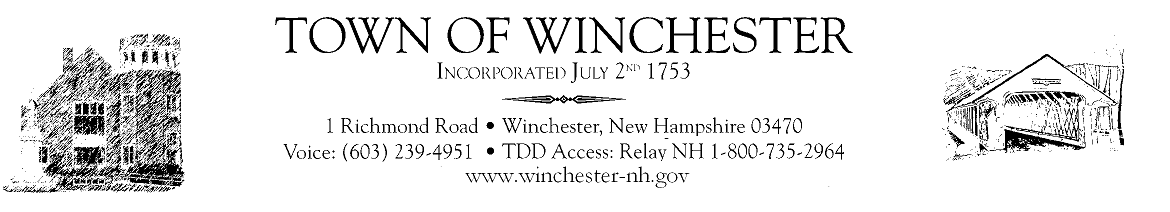 4-3-20Hello residents,We hope this update finds all of you well. Besides hand washing and social distancing, get outdoors when the weather is nice. A good dose of fresh air, sunshine, and exercise is the best thing we can do for ourselves. The federal government is suggesting that if you must be in public (grocery store) to wear some type of face mask. This can be a scarf, bandanna or a homemade mask. Don’t worry about a professional one, first you can’t find one and second we need them for the doctors, nurses and first responders. Be smart, be safe and be courteous!Many of you have graciously donated face shields, and masks. Thank you for your help in this crisis. Drop offs are at the Police Department. As long as we band together and help each other, we will get through this and be stronger for it.The state and the town have been actively working to make sure you have the supplies you need, communicating with each other daily, and diligently preparing for the surges and peak of this pandemic. This includes making sure the town has the equipment it needs to respond to your needs. The state has set up 13 Alternate Care sites across the state as needed. KSC will be Cheshire County’s site. Any questions please call the state hotline at 211. Most of you know this is going to be a long haul so make sure you have a few extra supplies on hand including any medicines you take, as you would with impending snowstorm.The town departments and services are running efficiently. Thank you for your patience with these changes. We are working to serve you. Remember our number is 239-4951, and most information can be found on our website Winchester-nh.gov. The Selectmen are now meeting on Wednesday’s at 5pm without public comment. Most other boards and committees won’t be meeting till sometime in May.Local stores have limited hours and special hours for seniors. Call ahead so you can plan your limited trips. Do your best to support our local businesses; they are here for us and we need to be there for them. The USPS has released information stating they are taking all precautions with our mail and that there is no evidence that COVID-19 is spread through the mail. The food pantry at the Catholic Church on Richmond Road is open Tuesday’s 6:30-7:30. Check our website for guidelines. Sweetwater Farm & Distillery has made hand sanitizer for our needs. They are open to the public for sales of the sanitizer starting 4/4/20. They have kindly already donated sanitizer to first responders and other critical care areas as needed. Please say thank you to all who help and especially our first responders, doctors and nurses!!